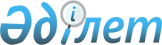 Алматы қаласы әкімдігінің 2011 жылғы 7 шілдедегі № 3/445 "2011-2012 оқу жылына техникалық және кәсіптік білімді мамандарды даярлауға арналған мемлекеттік білім беру тапсырысын бекіту туралы" қаулысына өзгерістер мен толықтырулар енгізу туралы
					
			Мерзімі біткен
			
			
		
					Алматы қаласы әкімдігінің 2011 жылғы 6 желтоқсандағы N 4/1012 қаулысы. Алматы қаласы Әділет департаментінде 2011 жылғы 29 желтоқсанда N 911 тіркелді. Мерзімі өткендіктен қолданыс тоқтатылды
      Қазақстан Республикасының 2001 жылғы 23 қаңтардағы "Қазақстан Республикасындағы жергілікті мемлекеттік басқару және өзін-өзі басқару туралы" Заңы және Қазақстан Республикасының 2007 жылғы 27 шілдедегі "Білім туралы" Заңының 6-бабы 3-тармағының 7)-тармақшасына сәйкес Алматы қаласының әкімдігі ҚАУЛЫ ЕТЕДІ:
      1. Алматы қаласы әкімдігінің "2011-2012 оқу жылына техникалық және кәсіптік білімді мамандарды даярлауға арналған мемлекеттік білім беру тапсырысын бекіту туралы" 2011 жылғы 7 шілдедегі № 3/445 қаулысына (нормативтік құқықтық актілерді мемлекеттік тіркеу Тізілімінде № 898 болып тіркелген, "Алматы Ақшамы" газетінің 2011 жылғы 6 тамыздағы № 91, "Вечерний Алматы" газетінің 2011 жылғы 6 тамыздағы № 97 сандарында жарияланған) келесі өзгеріс енгізілсін:
      аталған қаулының қосымшасы осы қаулының қосымшасына сәйкес жаңа редакцияда мазмұндалсын.
      2. Алматы қаласы әкімдігінің "Алматы қаласы әкімдігінің "2011-2012 оқу жылына техникалық және кәсіптік білімді мамандарды даярлауға арналған мемлекеттік білім беру тапсырысын бекіту туралы" 2011 жылғы 7 шілдедегі № 3/445 қаулысына өзгеріс енгізу туралы" 2011 жылғы 22 тамыздағы № 3/557 қаулысының күші жойылсын.
      3. Алматы қаласы Білім басқармасы осы қаулыны Алматы қаласы әкімдігінің интернет-ресурсында орналастыруды қамтамасыз етсін.
      4. Осы қаулының орындалуын бақылау Алматы қаласы әкімінің орынбасары С. Сейдумановқа жүктелсін.
      5. Осы қаулы алғашқы ресми жарияланғаннан кейін күнтізбелік он күн өткен соң қолданысқа енгізіледі. 2011-2012 оқу жылына техникалық және
кәсіптік білімді мамандарды даярлауға арналған
мемлекеттік білім беру тапсырысы
      Ескерту: Бір маманды оқытуға кететін орташа айлық шығын бағасы (мың теңге) – 28,6. Оқу ақысы ұлғаю жағына қарай өзгереді, сонымен қатар шәкіртақы мен жалақының көбеюіне байланысты.
					© 2012. Қазақстан Республикасы Әділет министрлігінің «Қазақстан Республикасының Заңнама және құқықтық ақпарат институты» ШЖҚ РМК
				
Алматы қаласының әкімі
А. ЕсімовАлматы қаласы әкімдігінің
2011 жылғы "06" желтоқсандағы
№ 4/1012 қаулысына қосымша
№
Оқу орнының атауы
Мамандықтың коды мен атауы
2011-2012 жылдарға
2011-2012 жылдарға
2011-2012 жылдарға
№
Оқу орнының атауы
Мамандықтың коды мен атауы
Оқу
шы саны
соның ішінде
соның ішінде
№
Оқу орнының атауы
Мамандықтың коды мен атауы
Оқу
шы саны
9 сынып негі
зінде
(оқу тілі)
11 сынып негі
зінде
(оқу тілі)
1
"№ 1 Алматы мемлекеттік қазақ гуманитарлық педагогтік колледжі" Мемлекеттік коммуналдық қазыналық кәсіпорны
0101000 – Мектепке дейінгі тәрбие және оқыту
50
25
(қазақша)
25
(қазақша)
1
"№ 1 Алматы мемлекеттік қазақ гуманитарлық педагогтік колледжі" Мемлекеттік коммуналдық қазыналық кәсіпорны
0105000 – Бастауыш білім беру
75
75 (қазақша)
1
"№ 1 Алматы мемлекеттік қазақ гуманитарлық педагогтік колледжі" Мемлекеттік коммуналдық қазыналық кәсіпорны
0510000 - Іс қағаздарын жүргізу және мұрағаттану (қолдану саласы бойынша)
25
25 (қазақша)
1
"№ 1 Алматы мемлекеттік қазақ гуманитарлық педагогтік колледжі" Мемлекеттік коммуналдық қазыналық кәсіпорны
0512000 - Аударма ісі
25
25 (қазақша)
1
"№ 1 Алматы мемлекеттік қазақ гуманитарлық педагогтік колледжі" Мемлекеттік коммуналдық қазыналық кәсіпорны
Барлығы:
175
150 (қазақша)
25 (қазақша)
2
"№ 2 Алматы мемлекеттік гуманитарлық-педагогтік колледжі" Мемлекеттік коммуналдық қазыналық кәсіпорны
0101000 – Мектепке дейінгі тәрбие және оқыту
50
50(орысша)
2
"№ 2 Алматы мемлекеттік гуманитарлық-педагогтік колледжі" Мемлекеттік коммуналдық қазыналық кәсіпорны
0105000 – Бастауыш білім беру
100
50(қазақша)
50(орысша)
2
"№ 2 Алматы мемлекеттік гуманитарлық-педагогтік колледжі" Мемлекеттік коммуналдық қазыналық кәсіпорны
0512000 – Аударма ісі (түрлері бойынша)
25
25(орысша)
2
"№ 2 Алматы мемлекеттік гуманитарлық-педагогтік колледжі" Мемлекеттік коммуналдық қазыналық кәсіпорны
Барлығы:
175
50
(қазақша)
125
(орысша)
3
"Алматы мемлекеттік сервис және технология колледжі" Мемлекеттік коммуналдық қазыналық кәсіпорны
0506000 – Шаштараз өнері және сәндік косметика
63
25
(қазақша)
25(орысша)
13 (арнайы топ) 
3
"Алматы мемлекеттік сервис және технология колледжі" Мемлекеттік коммуналдық қазыналық кәсіпорны
0507000 – Қонақ үй шаруашылығына қызмет көрсету және ұйымдастыру
25
25(орысша)
3
"Алматы мемлекеттік сервис және технология колледжі" Мемлекеттік коммуналдық қазыналық кәсіпорны
1211000 – Тігін өндірісі және киімдерді модельдеу
87
25 (қазақша)
25 (орысша)
12 (арнайы топ)
25 (қазақша)
3
"Алматы мемлекеттік сервис және технология колледжі" Мемлекеттік коммуналдық қазыналық кәсіпорны
1304000 – Электрондық есептеу және бағдарламалық қамтамасыз ету
50
25 (қазақша)
25(орысша) 
3
"Алматы мемлекеттік сервис және технология колледжі" Мемлекеттік коммуналдық қазыналық кәсіпорны
0518000 – Есеп және аудит (әр сала бойынша)
50
50 (қазақша)
3
"Алматы мемлекеттік сервис және технология колледжі" Мемлекеттік коммуналдық қазыналық кәсіпорны
Барлығы:
275
100 (қазақша)
125 (орысша)
25 (арнайы)
25 (қазақша)
4
"Алматы мемлекеттік жаңа технология
лар колледжі" Мемлекеттік коммуналдық қазыналық кәсіпорны
1201000 – Автокөлік құралдарын жөндеу, пайдалану және қызмет көрсету
75
25 (қазақша)
50 (орысша)
4
"Алматы мемлекеттік жаңа технология
лар колледжі" Мемлекеттік коммуналдық қазыналық кәсіпорны
1310000 – Көліктік радиоэлектрондық жабдықтарды техникалық пайдалану (әр сала бойынша) 
50
50 (орысша)
4
"Алматы мемлекеттік жаңа технология
лар колледжі" Мемлекеттік коммуналдық қазыналық кәсіпорны
1211000 – Тігін өндірісі және киімдерді модельдеу 
50
50 (орысша) 
4
"Алматы мемлекеттік жаңа технология
лар колледжі" Мемлекеттік коммуналдық қазыналық кәсіпорны
0515000 – Менеджмент (салалар бойынша)
50
25 (қазақша)
25(орысша)
Барлығы:
225
50 (қазақша)
175 (орысша)
5
"Алматы мемлекеттік политехника
лық колледжі" Мемлекеттік коммуналдық қазыналық кәсіпорны
1014000 – Машина жасау технологиясы (түрлері бойынша)
25
25 (орысша)
5
"Алматы мемлекеттік политехника
лық колледжі" Мемлекеттік коммуналдық қазыналық кәсіпорны
1304000 – Электрондық есептеу және бағдарламалық қамтамасыз ету
 275
200 (қазақша)
50 (орысша)
25 (арнайы топ)
5
"Алматы мемлекеттік политехника
лық колледжі" Мемлекеттік коммуналдық қазыналық кәсіпорны
1306000 - Радиоэлектроника және байланыс (түрлері бойынша)
 75
50 (қазақша)
25 (орысша)
5
"Алматы мемлекеттік политехника
лық колледжі" Мемлекеттік коммуналдық қазыналық кәсіпорны
1305000 - Ақпараттық жүйелер
25
25 (арнайы топ)
5
"Алматы мемлекеттік политехника
лық колледжі" Мемлекеттік коммуналдық қазыналық кәсіпорны
0518000 – Есеп және аудит (әр сала бойынша)
50
25 (қазақша)
25 (орысша)
5
"Алматы мемлекеттік политехника
лық колледжі" Мемлекеттік коммуналдық қазыналық кәсіпорны
Барлығы:
450
250 (қазақша)
125 (орысша)
25 (арнайы)
6
"Алматы мемлекеттік энергетика және электрондық технология
лар колледжі" Мемлекеттік коммуналдық қазыналық кәсіпорны
0901000 – Электр станциялары мен кішігірім станциялардың электр жабдықтары (түрлері бойынша)
125
100 (қазақша)
25(орысша)
6
"Алматы мемлекеттік энергетика және электрондық технология
лар колледжі" Мемлекеттік коммуналдық қазыналық кәсіпорны
0906000 – Жылу электр станцияларының жылу энергетикалық, жылыту қазан қондырғыларын пайдалану 
 50
25 (қазақша)
25(орысша)
6
"Алматы мемлекеттік энергетика және электрондық технология
лар колледжі" Мемлекеттік коммуналдық қазыналық кәсіпорны
1310000 – Көліктік радиоэлектрондық жабдықтарды техникалық пайдалану (әр сала бойынша)
75
50 (қазақша)
25(орысша)
6
"Алматы мемлекеттік энергетика және электрондық технология
лар колледжі" Мемлекеттік коммуналдық қазыналық кәсіпорны
0515000 – Менеджмент (сала бойынша)
50
25 (қазақша)
25(орысша)
6
"Алматы мемлекеттік энергетика және электрондық технология
лар колледжі" Мемлекеттік коммуналдық қазыналық кәсіпорны
Барлығы:
300
200 (қазақша)
100 (орысша)
7
"Алматы мемлекеттік бизнес колледжі" Мемлекеттік коммуналдық қазыналық кәсіпорны
0518000 – Есеп және аудит (әр сала бойынша)
75
25 (қазақша)
25(орысша)
25 (қазақша)
7
"Алматы мемлекеттік бизнес колледжі" Мемлекеттік коммуналдық қазыналық кәсіпорны
0515000 – Менеджмент (әр сала бойынша)
 75
25 (қазақша)
25 (орысша)
25 (орысша)
7
"Алматы мемлекеттік бизнес колледжі" Мемлекеттік коммуналдық қазыналық кәсіпорны
0513000 – Маркетинг (әр сала бойынша)
 50
25 (қазақша)
25(орысша)
7
"Алматы мемлекеттік бизнес колледжі" Мемлекеттік коммуналдық қазыналық кәсіпорны
1226000 – Тамақтандыру өндірісі тағамдарының технологиясы және оны ұйымдастыру
 50
25 (қазақша)
25 (орысша)
7
"Алматы мемлекеттік бизнес колледжі" Мемлекеттік коммуналдық қазыналық кәсіпорны
1219000 – Нан пісіру, макарон және кондитер өндірісі
25
25 (орысша)
7
"Алматы мемлекеттік бизнес колледжі" Мемлекеттік коммуналдық қазыналық кәсіпорны
1304000 – Электрондық есептеу және бағдарламалық қамтамасыз ету
50
25 (қазақша)
25(орысша)
7
"Алматы мемлекеттік бизнес колледжі" Мемлекеттік коммуналдық қазыналық кәсіпорны
Барлығы:
325
125 (қазақша)
150 (орысша)
25 (қазақша)
25 (орысша)
8
"Алматы мемлекеттік технология және менеджмент колледжі" Мемлекеттік коммуналдық қазыналық кәсіпорны
0508000 -Тамақтандыруды ұйымдастыру
125
50 (қазақша)
50 (орысша)
25 (орысша)
8
"Алматы мемлекеттік технология және менеджмент колледжі" Мемлекеттік коммуналдық қазыналық кәсіпорны
1225000 - Ет және ет тағамдарын өндіру
25
25 (орысша)
8
"Алматы мемлекеттік технология және менеджмент колледжі" Мемлекеттік коммуналдық қазыналық кәсіпорны
0507000 - Қонақ үй шаруашылығына қызмет қөрсету және ұйымдастыру
25
25 (орысша)
8
"Алматы мемлекеттік технология және менеджмент колледжі" Мемлекеттік коммуналдық қазыналық кәсіпорны
1219000 – Нан пісіру, макарон және кондитер өндірісі
25
25 (орысша)
8
"Алматы мемлекеттік технология және менеджмент колледжі" Мемлекеттік коммуналдық қазыналық кәсіпорны
Барлығы:
200
50 (қазақша)
125 (орысша)
25 орысша
9
"Алматы мемлекеттік көлік және коммуникациялар колледжі" Мемлекеттік коммуналдық қазыналық кәсіпорны
1303000 - Темір жол қозғалысында автоматика, телемеханиканы басқару
25
25 (қазақша)
9
"Алматы мемлекеттік көлік және коммуникациялар колледжі" Мемлекеттік коммуналдық қазыналық кәсіпорны
0904000 - Темір жол электротехникалық жүйелерін электрмен жабдықтау, пайдалану, техникалық қызмет көрсету және жөндеу
25
25 (орысша)
9
"Алматы мемлекеттік көлік және коммуникациялар колледжі" Мемлекеттік коммуналдық қазыналық кәсіпорны
1409000 – Теміржол құрылысы, теміржол және теміржол шаруашылығы
50
25 (қазақша)
25 (орысша)
9
"Алматы мемлекеттік көлік және коммуникациялар колледжі" Мемлекеттік коммуналдық қазыналық кәсіпорны
1203000 - Теміржол көлігімен тасымалдауды ұйымдастыру және басқару
50
25 (қазақша)
25 (орысша)
9
"Алматы мемлекеттік көлік және коммуникациялар колледжі" Мемлекеттік коммуналдық қазыналық кәсіпорны
1108000 – Темір жол жылжымалы құрамдарын пайдалану, жөндеу және техникалық күтім жасау (әр сала бойынша)
75
25 (қазақша)
50 (орысша)
9
"Алматы мемлекеттік көлік және коммуникациялар колледжі" Мемлекеттік коммуналдық қазыналық кәсіпорны
Барлығы:
225
100 (қазақша)
125 (орысша)
10
"Медициналық колледжі" Мемлекеттік коммуналдық қазыналық кәсіпорны
0302000 - Медбикелік іс
125
25 (қазақша)
75 (қазақша)
25 (орысша)
10
"Медициналық колледжі" Мемлекеттік коммуналдық қазыналық кәсіпорны
0301000 - Емдеу ісі
 100
25 (қазақша)
25(орысша)
50 (қазақша)
10
"Медициналық колледжі" Мемлекеттік коммуналдық қазыналық кәсіпорны
0305000 - Лабораториялық диагностика
25
25 (қазақша)
10
"Медициналық колледжі" Мемлекеттік коммуналдық қазыналық кәсіпорны
Барлығы:
250
75 (қазақша)
25 (орысша)
125 (қазақша)
25 (орысша)
11
"Алматы құрылыс және менеджмент колледжі" Жауапкершілігі шектеулі серіктестігі
1401000 - Үйлер мен ғимараттарды салу және пайдалану
25
25 (орысша)
11
"Алматы құрылыс және менеджмент колледжі" Жауапкершілігі шектеулі серіктестігі
1405000 - Газ жабдықтау жүйесімен жабдықтарды монтаждау және пайдалану
25
25 (орысша)
11
"Алматы құрылыс және менеджмент колледжі" Жауапкершілігі шектеулі серіктестігі
Барлығы:
50
50 (орысша)
12
"Алматы индустриал
дық колледжі" мекемесі
1201000 – Автокөлік құралдарын жөндеу, пайдалану және қызмет көрсету
50
25 (қазақша)
25 (орысша)
12
"Алматы индустриал
дық колледжі" мекемесі
0911000 - Электромеханикалық құралдарды техникалық пайдалану, қызмет көрсету және жөндеу электр (түрлері бойынша)
 50
25 (қазақша)
25 (орысша)
12
"Алматы индустриал
дық колледжі" мекемесі
1304000 – Электрондық есептеу және бағдарламалық қамтамасыз ету (түрлері бойынша)
50
25 (қазақша)
25 (орысша)
12
"Алматы индустриал
дық колледжі" мекемесі
1202000 – Көліктегі қозғалысты басқару және тасымалдауды ұйымдастыру (әр сала бойынша) 
50
25 (қазақша)
25 (орысша)
12
"Алматы индустриал
дық колледжі" мекемесі
0518000 – Есеп және аудит (әр сала бойынша)
50
25 (қазақша)
25 (орысша)
12
"Алматы индустриал
дық колледжі" мекемесі
Барлығы:
250
125 (қазақша)
125 (орысша)
13
"Алматы байланыс колледжі" Қазақ-
Америка Университе
тінің мемлекеттік емес коммерциялық емес мекемесі 
1306000 - Радиоэлектроника және байланыс (салалар бойынша)
25
25 (орысша)
13
"Алматы байланыс колледжі" Қазақ-
Америка Университе
тінің мемлекеттік емес коммерциялық емес мекемесі 
1309000 - Оптикалық және электронды құрал-жабдықтар
50
25 (қазақша)
25 (орысша)
13
"Алматы байланыс колледжі" Қазақ-
Америка Университе
тінің мемлекеттік емес коммерциялық емес мекемесі 
Барлығы:
75
25 (қазақша)
50 (орысша)
14
"Қазақ қатынас жолдары университеті" мекемесі
1303000 - Темір жол қозғалысында автоматика, телемеханиканы басқару
50
25 (қазақша)
25 (орысша)
14
"Қазақ қатынас жолдары университеті" мекемесі
1202000 - Жолаушылар мен жүкті тасымалдауды ұйымдастыру (салалар бойынша)
50
25 (қазақша)
25 (орысша)
14
"Қазақ қатынас жолдары университеті" мекемесі
1304000 – Электрондық есептеу және бағдарламалық қамтамасыз ету (түрлері бойынша)
50 
25 (қазақша)
25 (орысша)
14
"Қазақ қатынас жолдары университеті" мекемесі
1107000 - Көтергіш көлік, құрылыс жол машиналары мен жабдықтарын техникалық пайдалану (салалар бойынша) 
25
25 (қазақша)
14
"Қазақ қатынас жолдары университеті" мекемесі
0904000 - Темір жол электротехникалық жүйелерін электрмен жабдықтау, пайдалану, техникалық қызмет көрсету және жөндеу
25
 25 (орысша)
14
"Қазақ қатынас жолдары университеті" мекемесі
1409000 – Теміржол құрылысы, теміржол және теміржол шаруашылығы
50
25 (қазақша)
25 (орысша)
14
"Қазақ қатынас жолдары университеті" мекемесі
1108000 – Темір жол жылжымалы құрамдарын пайдалану, жөндеу және техникалық күтім жасау
50
25 (қазақша)
25 (орысша)
14
"Қазақ қатынас жолдары университеті" мекемесі
Барлығы:
300
150 (қазақша)
150 (орысша)
15
Алматы қаржылық - құқықтық және технология
лық колледжі
1226000 - Тамақтандыру кәсіпорындарының өнімдерін өндірудің технологиясы және оны ұйымдастыру
50
25 (қазақша)
25 (орысша)
1304000 – Электрондық есептеу және бағдарламалық қамтамасыз ету (түрлері бойынша)
25
25 (орысша)
Барлығы:
75
25 (қазақша)
50 (орысша)
16
"Алматы технология
лық университеті" Акционерлік қоғамы
1218000 - Азық-түлік өндірісі
25
25 (орысша)
16
"Алматы технология
лық университеті" Акционерлік қоғамы
1219000 – Нан пісіру, макарон және кондитер өндірісі
25
25 (орысша)
16
"Алматы технология
лық университеті" Акционерлік қоғамы
1226000 - Тамақтандыру өндірісі тағамдарының технологиясы және оны ұйымдастыру
50
25 (қазақша)
25 (орысша)
16
"Алматы технология
лық университеті" Акционерлік қоғамы
Барлығы:
100
25 (қазақша)
75 (орысша)
16
"Алматы технология
лық университеті" Акционерлік қоғамы
Барлығы колледждер бойынша:
3450
3000
450
17
"№ 1 кәсіптік лицей" Мемлекеттік мекемесі 
0510000 - Іс қағаздарын жүргізу және мұрағаттану (салалары бойынша 
50
50 (қазақша)
17
"№ 1 кәсіптік лицей" Мемлекеттік мекемесі 
1304000 - Электрондық есептеу техникасы және бағдарламалық қамтамасыз ету(түрлері бойынша)
125
50 (қазақша)
50 (орысша)
25 (орысша)
17
"№ 1 кәсіптік лицей" Мемлекеттік мекемесі 
0507000 - Қонақ үй шаруашылығына қызмет көрсету және ұйымдастыру
75
75 (орысша)
17
"№ 1 кәсіптік лицей" Мемлекеттік мекемесі 
0508000 - Тамақтандыруды ұйымдастыру
50
50 (орысша)
17
"№ 1 кәсіптік лицей" Мемлекеттік мекемесі 
Барлығы:
300
100 (қазақша)
175 (орысша)
25 (орысша)
18
"№ 3 кәсіптік лицей" Мемлекеттік мекемесі 
1211000 - Тігін өндірісі және киімдерді модельдеу
100
25 (орысша)
50 (қазақша)
25 (қазақша)
18
"№ 3 кәсіптік лицей" Мемлекеттік мекемесі 
0506000 - Шаштараз өнері және сәндік косметика
125
75 (орысша)
25 (қазақша)
25 (орысша)
18
"№ 3 кәсіптік лицей" Мемлекеттік мекемесі 
1304000 - Электрондық есептеу техникасы және бағдарламалық қамтамасыз ету(түрлері бойынша)
50
25 (қазақша)
25 (орысша)
18
"№ 3 кәсіптік лицей" Мемлекеттік мекемесі 
0508000 - Тамақтандыруды ұйымдастыру
25
25 (орысша)
18
"№ 3 кәсіптік лицей" Мемлекеттік мекемесі 
Барлығы:
300
100 (қазақша)
150 (орысша)
25 (қазақша)
25 (орысша)
19
"№ 4 кәсіптік лицей" Мемлекеттік мекемесі 
1114000 - Дәнекерлеу
ісі ( салалар бойынша)
50
25 (қазақша)
25 (орысша)
19
"№ 4 кәсіптік лицей" Мемлекеттік мекемесі 
1401000 - Үйлер мен ғимараттарды салу және пайдалану
 25
25 (орысша)
19
"№ 4 кәсіптік лицей" Мемлекеттік мекемесі 
1414000 - Жиһаз өндірісі
25
25 (орысша)
19
"№ 4 кәсіптік лицей" Мемлекеттік мекемесі 
0402000 - Дизайн (профиль бойынша)
25
25 (орысша)
19
"№ 4 кәсіптік лицей" Мемлекеттік мекемесі 
1119000 - Тоңазытқыш- компрессор машиналары және қондырғылары
25
25 (орысша)
19
"№ 4 кәсіптік лицей" Мемлекеттік мекемесі 
1201000 - Автокөлік құралдарын жөндеу, пайдалану және қызмет көрсету
50
25 (орысша)
25 (қазақша)
19
"№ 4 кәсіптік лицей" Мемлекеттік мекемесі 
0502000 – Телекоммуника
циялық құралдарды жөндеу және қызмет көрсету
25
25 (орысша)
19
"№ 4 кәсіптік лицей" Мемлекеттік мекемесі 
0510000 - Іс қағаздарын жүргізу және мұрағаттану (салалары бойынша)
25
25 (қазақша)
19
"№ 4 кәсіптік лицей" Мемлекеттік мекемесі 
0518000 - Есеп және аудит
50
25 (орысша)
25 (орысша)
19
"№ 4 кәсіптік лицей" Мемлекеттік мекемесі 
0513000 - Маркетинг
25
25 (орысша)
19
"№ 4 кәсіптік лицей" Мемлекеттік мекемесі 
Барлығы:
325
75 (қазақша)
225 (орысша)
25 (орысша)
20
"№ 5 кәсіптік лицей" Мемлекеттік мекемесі 
1227000 - Полиграфия өндірісі
275
125 (қазақша)
75 (орысша)
50 (қазақша)
25 (орысша) 
20
"№ 5 кәсіптік лицей" Мемлекеттік мекемесі 
0513000 - Маркетинг
25
25 (орысша)
20
"№ 5 кәсіптік лицей" Мемлекеттік мекемесі 
Барлығы:
300
125 (қазақша)
75 (орысша)
50 қазақша)
50 орысша)
21
"№ 6 кәсіптік лицей"
Мемлекеттік мекемесі 
1201000 - Автокөлік құралдарын жөндеу, пайдалану және қызмет көрсету
350
75 (қазақша)
200 (орысша)
25 (қазақша)
50 (орысша)
21
"№ 6 кәсіптік лицей"
Мемлекеттік мекемесі 
1202000 - Көлікте тасымалдауды ұйымдастыру және қозғалысты басқару
25
25 (орысша)
21
"№ 6 кәсіптік лицей"
Мемлекеттік мекемесі 
1304000 - Электрондық есептеу техникасы және бағдарламалық қамтамасыз ету (түрлері бойынша)
25
25 (орысша)
21
"№ 6 кәсіптік лицей"
Мемлекеттік мекемесі 
Барлығы:
400
75 (қазақша)
200 (орысша)
25 (қазақша)
100 (орысша)
22
"№ 7 кәсіптік лицей"
Мемлекеттік мекемесі 
1401000 - Үйлер мен ғимараттарды салу және пайдалану
100
25 (қазақша)
50 (орысша)
25 (орысша)
22
"№ 7 кәсіптік лицей"
Мемлекеттік мекемесі 
0413000 - Сәндік-қолданбалы және халықтық кәсіпшілік өнері 
 25
25 (қазақша)
22
"№ 7 кәсіптік лицей"
Мемлекеттік мекемесі 
1201000 - Автокөлік құралдарын жөндеу, пайдалану және қызмет көрсету
50
50 (орысша)
22
"№ 7 кәсіптік лицей"
Мемлекеттік мекемесі 
1114000 - Дәнекерлеу ісі (салалар бойынша)
125
50 (қазақша)
50 (орысша)
25 (орысша)
22
"№ 7 кәсіптік лицей"
Мемлекеттік мекемесі 
Барлығы:
300
100 (қазақша)
150 (орысша)
50 (орысша)
23
"№ 8 кәсіптік лицей" Мемлекеттік мекемесі 
1201000 - Автокөлік құралдарын жөндеу, пайдалану және қызмет көрсету
25
25 (орысша)
23
"№ 8 кәсіптік лицей" Мемлекеттік мекемесі 
1211000 - Тігін өндірісі және киімдерді модельдеу
 105
50 (қазақша)
30 (орысша)
25 (қазақша)
23
"№ 8 кәсіптік лицей" Мемлекеттік мекемесі 
1503000 - Өсімдік шаруашылығы
 25
25 (қазақша)
23
"№ 8 кәсіптік лицей" Мемлекеттік мекемесі 
1304000 - Электрондық есептеу техникасы және бағдарламалық қамтамасыз ету (түрлері бойынша)
100
50 (қазақша)
25 (орысша)
25 (қазақша)
23
"№ 8 кәсіптік лицей" Мемлекеттік мекемесі 
1401000 - Үйлер мен ғимараттарды салу және пайдалану
30
30 (орысша)
23
"№ 8 кәсіптік лицей" Мемлекеттік мекемесі 
0509000 - Аяқ киім ісі
15
15 (орысша)
23
"№ 8 кәсіптік лицей" Мемлекеттік мекемесі 
Барлығы:
300
100 (қазақша)
150 (орысша)
50 (қазақша)
24
"№ 9 кәсіптік лицей" Мемлекеттік мекемесі 
1307000 - Электр байланысы жүйелерінің құрылғылары мен сымдық тарату жүйелерін пайдалану
100
50 (қазақша)
25 (орысша)
25 (қазақша)
24
"№ 9 кәсіптік лицей" Мемлекеттік мекемесі 
1306000 - Радиоэлектроника және байланыс
75
25 (қазақша)
25 (орысша)
25 (қазақша)
24
"№ 9 кәсіптік лицей" Мемлекеттік мекемесі 
1115000 - Өндірістердегі элетромеханикалық жабдықтар
 25
25 (орысша)
24
"№ 9 кәсіптік лицей" Мемлекеттік мекемесі 
1109000 - Токарлық іс және металл өңдеу ( түрлері бойынша)
50
25 (қазақша)
25 (орысша)
24
"№ 9 кәсіптік лицей" Мемлекеттік мекемесі 
1112000 - Өнеркәсіп машиналары және жабдықтарын пайдалану
50
25 (орысша)
25 (қазақша)
24
"№ 9 кәсіптік лицей" Мемлекеттік мекемесі 
1201000 - Автокөлік құралдарын жөндеу, пайдалану және қызмет көрсету
50
25 (қазақша)
25 (орысша)
24
"№ 9 кәсіптік лицей" Мемлекеттік мекемесі 
1114000 - Дәнекерлеу ісі (салалар бойынша)
25
25 (орысша)
Барлығы:
375
125 қазақша
175 орысша
75 (қазақша)
25
"№ 10 кәсіптік лицей" Мемлекеттік мекемесі 
1201000 - Автокөлік құралдарын жөндеу, пайдалану және қызмет көрсету
50
25 (қазақша)
25 (орысша)
25
"№ 10 кәсіптік лицей" Мемлекеттік мекемесі 
1401000 - Үйлер мен ғимараттарды салу және пайдалану
50
50 (орысша)
25
"№ 10 кәсіптік лицей" Мемлекеттік мекемесі 
1414000 - Жиһаз өндірісі
50
25 (қазақша)
25 (орысша)
25
"№ 10 кәсіптік лицей" Мемлекеттік мекемесі 
1403000 - Ішкі санитарлық-техникалық құрылғылар мен вентиляцияны монтаждау және пайдалану
50
25 (қазақша)
25 (орысша)
25 (орысша)
25
"№ 10 кәсіптік лицей" Мемлекеттік мекемесі 
0910000 - Электр және электромеханикалық жабдықтар (түрлері бойынша)
50
25 (орысша)
25
"№ 10 кәсіптік лицей" Мемлекеттік мекемесі 
11140000 - Дәнекерлеу ісі (салалар бойынша)
50
25 (қазақша)
25 (орысша)
25
"№ 10 кәсіптік лицей" Мемлекеттік мекемесі 
1304000 - Электрондық есептеу техникасы және бағдарламалық қамтамасыз ету (түрлері бойынша)
50
25 (қазақша)
25 (орысша)
Барлығы:
350
125 (қазақша)
200 (орысша)
25 (орысша)
26
"№ 11 кәсіптік лицей" Мемлекеттік мекемесі 
1140000 - Дәнекерлеу ісі (салалар бойынша)
25
25 (қазақша)
26
"№ 11 кәсіптік лицей" Мемлекеттік мекемесі 
1201000 - Автокөлік құралдарын жөндеу, пайдалану және қызмет көрсету
75
50 (қазақша)
25 (орысша)
26
"№ 11 кәсіптік лицей" Мемлекеттік мекемесі 
1304000 - Электрондық есептеу техникасы және бағдарламалық қамтамасыз ету(түрлері бойынша
25
25 (қазақша) 
26
"№ 11 кәсіптік лицей" Мемлекеттік мекемесі 
0402000 - Дизайн (профиль бойынша)
25
25 (орысша)
26
"№ 11 кәсіптік лицей" Мемлекеттік мекемесі 
091000 - Электр және электромеханикалық жабдықтар (түрлері бойынша)
50
25 (қазақша)
25 (орысша)
26
"№ 11 кәсіптік лицей" Мемлекеттік мекемесі 
Барлығы:
200
125 (қазақша)
75 (орысша)
27
Алматы мемлекеттік көлік және коммуникация колледжі жанындағы кәсіптік лицей
1108000 - Темір жол жылжымалы құрамдарын пайдалану және техникалық қызмет көрсету
25
25 (орысша)
27
Алматы мемлекеттік көлік және коммуникация колледжі жанындағы кәсіптік лицей
Барлығы:
25
25 (орысша)
28
"№ 02 кәсіптік мектеп" Мемлекеттік мекемесі 
1109000 - Токарлық іс және металл өңдеу 
50
50 (орысша)
28
"№ 02 кәсіптік мектеп" Мемлекеттік мекемесі 
1112000 - Өнеркәсіп машиналарын және жабдықтарын пайдалану
25
25 (орысша)
28
"№ 02 кәсіптік мектеп" Мемлекеттік мекемесі 
1304000 - Электрондық есептеу техникасы және бағдарламалық қамтамасыз ету 
25
25 (орысша)
28
"№ 02 кәсіптік мектеп" Мемлекеттік мекемесі 
1401000 - Үйлер мен ғимараттарды салу және пайдалану
50
50 (орысша)
28
"№ 02 кәсіптік мектеп" Мемлекеттік мекемесі 
Барлығы:
150
150 (орысша)
28
"№ 02 кәсіптік мектеп" Мемлекеттік мекемесі 
Барлығы кәсіптік лицейлер бойынша:
3325
2800
525
Жалпы колледждер мен кәсіптік лицейлер бойынша:
6775
5800
975